POURCENTAGES  	   				         Manuscrit italien de 1490« pc° »signifiait « per cento ».    Manuscrit italien de 1684 On trouve le symbole     proche de la notation actuelle.Partie 1 : Appliquer un pourcentage des enfants aiment les maths cela signifie que :sur  enfants, il y en aurait  qui aiment les maths.Toutes les écritures suivantes sont égales :=  pour =  sur              = = = Méthode : Appliquer un pourcentage Vidéo https://youtu.be/Ce6E56gsbY0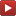 Si  des enfants aiment les mathématiques : sur un groupe de enfants, combien d’entre eux devraient aimer les maths ?CorrectionOn cherche les  de élèves. de  =                         =                        =                        = Dans ce contexte,  enfants sur  devraient aimer les maths.Partie 2 : Pourcentages et calcul mentalMéthode : Effectuer du calcul mental avec les pourcentages Vidéo https://youtu.be/ixjag8jXLXkCalculer : a) 50 % de 40 €b) 25 % de 8 kmc) 10 % de 10 Ld) 75 % de 1000e) 200 % de 2 millionsCorrectiona) 50 % de 40 € 			b) 25 % de 8 km		c) 10 % de 10 L = La moitié de 40 €			= Le quart de 8 km		= Le dixième de 10 L = 20 €					= 8 : 4				= 10 : 10 					= 2 km				= 1 Ld) 75 % de 1000			e) 200 % de 2 millions = Les trois quarts de 1000		= Le double de 2 millions = 750					= 4 millionsPartie 3 : Calculer une réduction ou une augmentationMéthode : Calculer une réduction ou une augmentation Vidéo https://youtu.be/ZoBNgFIj0RwSur un tee-shirt qui coûtait 26 €, le commerçant accorde une remise de 40 %. Calculer le nouveau prix.Correction● Calcul de la réduction :40 % de 26 € =    26                       = 40 : 100  26                       = 0,40  26                      = 10,40 €.● Calcul du nouveau prix :Ancien prix – Réduction = 26 – 10,40 = 15,60 €.Le prix après réduction est de 15,60 €.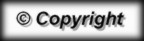 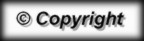 Pourcentage10 %25 %50 %75 %100 %200 %300 %… revient à prendre …Le dixièmeLe quartLa moitiéLes trois quartsLe toutLe doubleLe tripleou multiplier par …0,10,250,50,75123